«Пожарная безопасность»Основные требования Правил пожарной безопасности :1. Ребёнок должен знать свой адрес, Ф. И. О. и номер телефона! Выучите эту информацию вместе с ним.2. Огнеопасные приборы храните в недоступном от ребёнка месте.3. Показывайте своим примером, что вы выключаете электроприборы, особенно мелкие приборы (утюг, фен, кофеварка, чайник и т. д.)4. Расскажите, что в деревне или на даче без взрослых нельзя, подходить и включать обогревательные приборы (камины, батареи).5. Не забывайте напомнить, что «спички – детям не игрушка»!Ребенок должен знать, что делать, если он видит пламя:1. Не притрагиваться к огню, а звать на помощь взрослых!2. Если взрослых нет дома, выйти из квартиры и обратиться за помощью к соседям!3. Не искать укрытия в горящей квартире!4. Не спускаться на лифте, а бежать вниз по лестнице!5. Если квартира заперта, не поддаваться панике, а звонить 01 или 112 и звать на помощь соседей!Необходимо помнить, что опаснее огня может быть только дым. Чтобы не задохнуться при пожаре, следует дышать через мокрую марлю и ползти к выходу, не поднимаясь на ноги. Дым имеет свойство подниматься вверх.От маленькой искры в руках детворы,К пожарам приводят такие костры.Очень часто от пожаров страдают дети. Особенно когда они не слушают родительских наказов и, оставшись в квартире одни, играют со спичками, включают электроприборы, газовые плиты. Происходит возгорание, и дети могут погибнуть в огне и дыму.В современном мире никто не застрахован ни от социальных потрясений, ни от стихийных бедствий. Задумывались ли вы над тем, что детские шалости со спичками и зажигалками могут привести к пожару? Пожар всегда возникает неожиданно. Казалось бы, только что все было нормально, и вдруг возникает пламя, появляется удушливый дым. Но предотвращение пожаров в наших руках. Разрешение этой проблемы требует скоординированных действий педагогов и родителей. Тяга детей к огню, к игре со спичками общеизвестна, хотя многие ребята знают об опасности таких игр и умеют различать «добрый» и «злой» огонь.Разбирая с ребенком возможные причины возникновения пожаров, важно познакомить его с мерами пожарной безопасности, сформировать элементарные знания об опасных последствиях пожаров, научить осторожно обращаться с огнем.О чем рассказать ребенку!- Очень давно человек научился добывать огонь и использовать силу огня, чтобы греться, готовить пищу, заставлять работать машины. Но одновременно человек узнал и разрушительную силу огня: в пламени погибали люди, сгорали жилища, посевы, скот, леса, целые деревни и даже города.Подумай и расскажи, что может стать причиной пожара (неисправные электроприборы, не затушенный окурок, игры со спичками и зажигалкой, петардами, не выключенный из розетки утюг).В жизни человека электроприборы являются помощниками, и в каждой квартире их очень много.Если ты знаешь, как действуют эти приборы,- объясни или послушай рассказ.Электрический ток бежит по проводам и заставляет работать все электроприборы. Электрический ток- наш помощник. Если его не будет, мы не сможем смотреть телевизор, сушить волосы феном, слушать музыку. Но электрический ток может быть опасным и даже вызвать пожар.Рекомендации пожарных для детей и их родителей.Не оставляйте без присмотра электроприборы.Не включайте в одну розетку более двух бытовых приборов.Не храните в доме кучи газет и бумаг.Не сушите бельё над плитой.Исключите «праздничные пожары» (гирлянды, хлопушки, бенгальские огни).Фейерверки зажигайте вдали от ёлки.Не захламляйте чердаки, подвалы, балконы, лоджии, не храните на них взрывчатые вещества.Приобретайте для дома и дачи собственные огнетушители.Установите в доме детекторы дыма.Отработайте пути эвакуации при пожаре.Запомните номер «01».Для лучшего запоминания номера телефона выучите с ребёнком следующее стихотворение:Сам не справишься с пожаром – этот труд не для детей.Не теряя время даром, «01» звони скорей.Набирай умело, чтоб не всё сгорело.Пусть помнит каждый гражданин, пожарный номер «01»Проявите терпение, творчество и вы не просто дадите ему сумму знаний, а сформируете умение правильно себя вести в различных ситуациях.Источник: https://nsportal.ru/detskiy-sad/raznoe/2018/10/15/konsultatsiya-dlya-roditeley-na-temu-ostorozhno-ogon    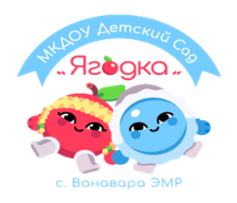 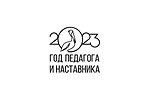 Консультация для воспитателей «Пожарная безопасность»Подготовила воспитательПлетенчук Светлана  Николаевна